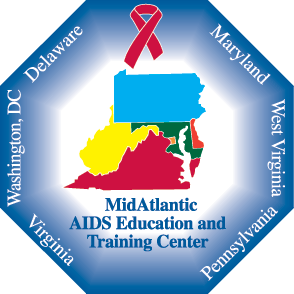 HIV Pre-Exposure Prophylaxis Skills Building WorkshopThursday.  May 10, 2018Stonewall Resort.  Roanoke, West VirginiaWorkshop description and Target Audience:This 4 hour Pre-Exposure Prophylaxis (PrEP) Skills Building Workshop is designed expressly for West Virginia physicians, physician assistants, nurse practitioners, advanced practice nurses and pharmacists to provide the information and support needed to establish a patient-centered PrEP HIV Prevention program within community health care settings. This curriculum offers four sessions focusing on the scientific evidence of PrEP and an overview of the CDC PrEP Guidelines, the role of PrEP and HIV prevention in the primary care setting, the inner workings of an established WV PrEP clinic and billing and paying for PrEP.Objectives:At the end of this program, participants should be able to:1.  Summarize the CDC clinical guidelines for PrEP including utilization of an extensive group of health care professionals e.g., physicians, nurses, case-managers, physician assistants, clinic-based and community pharmacists that work together on a health care team to influence and reinforce PrEP adherence teachings.2.  Summarize the day-to-day procedures of an established HIV PrEP clinic to include provider, pharmacy and patient responsibilities in order to improve access, quality, and patient outcomes for persons who are at risk for HIV acquisition.3.   Summarize the role of health care professionals in the community health center setting related to HIV prevention and provision of PrEP services at the community level.4.  Distinguish the ways to minimize medication costs by becoming familiar with government and third-party payment plans at the state and federal level.5.  Provide opportunity for discussion between panelists and participants to highlight the multi-dimensionality of these issues under discussion.Agenda:10:30am-11:00am	Registration11:00am-11:15am	Welcome Jeannette Southerly, RN BSN ACRN11:15am-12:15pm	PrEP for HIV Prevention:  Overview of the Evidence and CDC PrEP Guidelines		John Guilfoose, MD12:15pm-1:00pm	*Lunch (provided)  1:00pm-1:30pm	From the Field: Overview of a Busy PrEP Clinic in West VirginiaKayleigh Burner, APRN FNP-C   1:30pm-2:30pm	Preventing HIV in the Primary Care Setting: The Role of PrEPChristian Ramers, MD MPH AAHIVS   2:30pm-2:45pm	Break   2:45pm-3:15pm	Billing/Paying for PrEP Jay Adams MA   3:15pm-4:00pm	Speaker Panel DiscussionDr. Guilfoose, Kayleigh Burner, Dr. Ramers, Jay Adams   4:00pm		End*Your registration fee includes continuing education credits, handout materials and lunch.About the Speakers:Jeannette Southerly, RN BSN ACRN is the Regional Coordinator for the WV Regional Partner of the MidAtlantic AIDS Education and Training Center located in West Virginia University in Morgantown, WV.John Guilfoose, MD is an Assistant Professor at WVU Department of Medicine, Section of Infectious Diseases in Morgantown, WV.  Kayleigh Burner, APRN, FNP-C is a Clinical Nurse Specialist at WVU Department of Medicine, Section of Infectious Diseases in Morgantown, WV Christian Ramers, MD, MPH, AAHIVS is an Assistant Medical Director in Research and Special Populations and the Director of Graduate Medical Education at the Family Health Centers of San Diego in California.Jay Adams, MA is the West Virginia HIV Care Coordinator at the AIDS Task Force in Wheeling, WV.Registration:  All registrations are now done online.  Create or log on to your account.  1.  If you have already created an online account, you may directly go to https://www.maaetc.org/events/view/10690 and enter your user name and password.   If you have not yet created an online account, go to https://www.maaetc.org and click on the “New User?  Sign up here” tab to begin creating your personal account.  Once logged in:2. Scroll down and choose the “HIV PrEP Skills Building Workshop” 3. Complete registration process4. Call (304)293-1949 w/credit card information or mail a $20.00 check made payable to WVU/MAAETC to:MAAETC, ATTN:  CP, PO Box 9163, Morgantown, WV 26506.Your registration will not be complete until payment is received.Location:Stonewall Resort is located at 940 Resort Drive, Roanoke, WV….. (888)278-8150…..www.stonewallresort.comContinuing Medical Education:This activity has been planned and implemented in accordance with the accreditation requirements and policies of the Accreditation Council for Continuing Medical Education (ACCME) through the joint providership of the WVU School of Medicine and MAAETC.  The WVU School of Medicine is accredited by the Accreditation Council for Continuing Medical Education to provide continuing medical education for physicians.The WVU Office of CME designates this live activity for a maximum of 3.75 AMA PRA Category 1 CreditsTM.  Physicians should claim only the credit commensurate with the extent of their participation in the activity.Disclosure Policy:  It is the policy of the WVU School of Medicine Office of Continuing Medical Education to ensure balance, independence, objectivity, and scientific rigor in all its educational activities.  All faculty/authors/planners participating in our programs are expected to disclose any relevant relationships they may have with commercial companies. For this conference, Dr. Ramers has disclosed that he has previously received honoraria from Gilead Sciences and Medscape as a speaker.  All others have indicated that they have no relevant interests to disclose. These relationships, along with the educational content of this program, will be reviewed and any potential conflicts of interest will be resolved to the satisfaction of the WVU School of Medicine Office of CME prior to the activity.  If a conflict cannot be resolved, the person involved will be removed from control of content.Pharmacy:  Continuing education credits will be provided by the State of West Virginia Board of Pharmacy Continuing Education Program for 3.75 live hours pending approval.   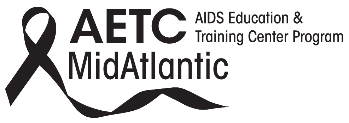 Questions?  Contact Carolyn at (304)293-6359…ckidd@hsc.wvu.edu or Christine at (304)293-1949…cpacak@hsc.wvu.eduThis program is supported by an educational grant from the Health Resources & Services Administration Grant Number U10HA29295